Consiliul de administrație al REGAL SA (,,Societatea”), persoană juridică română, cu sediul în Galati, str. Brailei nr. 17, Complex “ Potcoava de Aur “, înregistrată in Registrul Comerțului sub nr. J17/52/1991, CUI 1647588, în conformitate cu dispozițiile Legii nr. 31/1990 privind societățile, și ale Actului constitutiv, CONVOACĂAdunarea generală ordinara a acționarilor societății, in data de 16.04.2024, ora 11, la sediul societatii, cu următoarea ordine de zi1. Alegerea secretarului sedintei AGOA dintre actionarii societatii, conform art.129 alin.(2) din Legea nr.31/1990 privind societatile.2. Aprobarea situaţiilor financiare pentru exercitiul financiar incheiat la 31 decembrie 2023, insotite de Raportul auditorului independent si a Raportului anual al Consiliului de Administraţie aferent situatiilor financiare pentru exercitiul financiar 2023.3. Aprobarea acoperirii pierderii din anii precedenti din rezervele rezultate din reeevaluarea terenului vandut in anul 2023. 4. Aprobarea repartizarii pe dividende a sumei de 2.377.816 lei , respectiv dividend brut/actiune 2,00 lei, ce reprezinta diminuare rezerve din reevaluare aferente terenului vandut in anul 2023.Aprobarea datei de 08.05.2024 ca data de inregistrare si a datei de 15.07.2024 a platii dividendului.Costurile aferente platilor se suporta din valoarea dividendului net. Plata dividendelor se efectueaza prin Depozitarul Central si agent de plata Banca Transilvania.5. Aprobarea descarcarii de gestiune a administratorilor si directorilor executivi pentru activitatea desfasurata in exercitiul financiar 2023.6. Aprobarea acordarii bonusului individual anual pentru membrii Consiliului de administratie si directorul general aferent anului 2023, pe baza evaluării realizării indicatorilor de performanță .7. Aprobarea Programului de activitate si a bugetului de venituri şi cheltuieli pentru exercitiul financiar 2024.8. Aprobarea indicatorilor de performanta pentru anul 2024 .9. Aprobarea datei de 08.05.2024 ca data de inregistrare pentru identificarea acţionarilor asupra cărora se răsfrâng efectele hotărârilor adoptate de prezenta AGOA.10. Mandatarea Consiliului de Administratie pentru ducerea la indeplinire a hotararilor adoptate de AGOA.Lucrarile Adunarii generale extraordinare se vor desfasura la sediul societatii din str. Brailei nr 17, Complex Potcoava de Aur, Galati.Sunt îndreptățiți să participe la lucrarile Adunarii si sa isi exercite votul doar acționarii societății înregistrați in registrul actionarilor la data de referință 05 aprilie 2024. Accesul acționarilor îndreptățiți să participe, la data de referință, la Adunărea generala ordinară a acționarilor este permis prin simpla probă a identității acestora, făcută, în cazul acționarilor persoane fizice, cu actul de identitate, iar în cazul acționarilor persoane juridice sau acționarilor persoane fizice reprezentate, cu împuternicire dată persoanei fizice care le reprezintă. Reprezentarea acționarilor în Adunarea generala se va putea face și prin alte persoane decât acționarii, cu excepția administratorilor, pe bază de procură specială, conform art. 125 din Legea nr. 31/1990 privind societatile. Acționarii interesați pot participa la AGOA prin utilizarea votului prin corespondență (Buletin de vot prin corespondență). Transmiterea Buletinului de vot prin corespondență se poate realiza prin semnarea acestuia cu semnatura electronica si trimiterea lui impreuna cu documente care atesta calitatea de actionar (în cazul persoanelor fizice, buletin/carte de identitate/pașaport, respectiv în cazul persoanelor juridice/entităților fără personalitate juridică, buletin/carte de identitate/pașaport a reprezentantului legal) prin mijloace de comunicare electronice sau prin poștă/curierat în situația în care acționarii nu dețin o semnătură electronică. Formularele de împuterniciri și formularele de buletine de vot scrise, semnate olograf, în original, se depun sau se transmit, la sediul societății  în zilele lucrătoare, între orele 9-14 sau se transmit ca document electronic cu semnătură electronică extinsă, conform Legii nr. 455/2001 privind semnătura electronică, prin e-mail la adresa regalgalati2001@yahoo.com, până în data limită 14 aprilie 2024 ora 11, sub sancțiunea pierderii dreptului de vot în Adunarea generală a acționarilor.Unul sau mai mulţi acţionari reprezentând, individual sau împreună, cel puţin 5% din capitalul social al Societății, își pot exercita drepturile prevăzute de prevederile art. 117 indice 1 din Legea nr. 31/1990 privind societățile, numai în scris, până la data de 29 martie 2024, ora 11:00, prin depunerea documentelor, în original, la sediul societății sau prin transmiterea cu semnătură electronică extinsă, prin e-mail la adresa regalgalati2001@yahoo.com (conform Legii nr. 455/2001 privind semnătura electronică). Propunerile privind introducerea de puncte noi pe ordinea de zi a AGOA și proiectele de hotărâre pentru punctele incluse sau propuse spre a fi incluse pe ordinea de zi, trebuie însoţite de o copie a actului de identitate valabil al Inițiatorului (în cazul persoanelor fizice, buletin/carte de identitate/pașaport, respectiv în cazul persoanelor juridice/entităților fără personalitate juridică, buletin/carte de identitate/pașaport al reprezentantului legal), cât și de o justificare sau un proiect de hotărâre propus spre aprobare de AGOA.  Informatii aferente punctelor înscrise pe ordinea de zi se pot obține începând cu data publicării Convocatorului în Monitorul Oficial al României, Partea a IV-a, de la sediul societății sau pot fi solicitate in mod electronic pe email la adresa: regalgalati2001@yahoo.com.În situatia neindeplinirii conditiilor de cvorum la prima convocare, conform prevederilor legale si ale Actului constitutiv al Societatii, Adunarea generală ordinară a actionarilor este convocata pentru data de 17 aprilie 2024, ora 11, cu mentinerea ordinii de zi, a locului de desfasurare si a datei de referinta. PRESEDINTE CAEsanu Romeo Vasile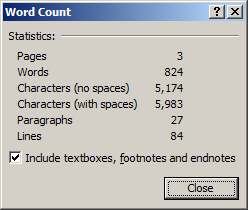 